Campus & Community Children’s Center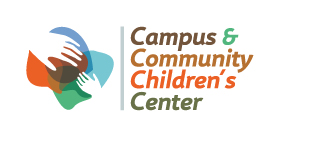 Pre-Registration FormIf you are interested in enrolling or re-enrolling your child in our program please fill out this form and return it to our office. Once we receive this form as well as the $200.00 Tuition Deposit ($100.00 for each additional child), we will send you a full enrollment packet. Your child’s slot is not guaranteed until we receive both the Pre Registration and the Tuition Deposit. Any questions or concerns please feel free to contact us.Thank You,CCCC280 Central AvenueFredonia, New York 14063Phone: 716-673-4662Fax: 716-673-4952E-Mail: cccc@fredonia.eduwww.fredonia.edu/ccccDate:Childs NameDate of BirthGenderParent NameAddress to sent Registration PacketAddress to sent Registration PacketStreet & Apt #City\TownCity\TownCity\TownStateZipPrimary PhoneE-MailProgramCheck the appropriate program(s) and requested schedule informationFamilies requesting FULL TIME schedules are given priority on the waiting listProgramCheck the appropriate program(s) and requested schedule informationFamilies requesting FULL TIME schedules are given priority on the waiting listProgramCheck the appropriate program(s) and requested schedule informationFamilies requesting FULL TIME schedules are given priority on the waiting listProgramCheck the appropriate program(s) and requested schedule informationFamilies requesting FULL TIME schedules are given priority on the waiting listProgramCheck the appropriate program(s) and requested schedule informationFamilies requesting FULL TIME schedules are given priority on the waiting listMain CenterMain CenterSchool AgeSchool AgeUPK ExtensionRequested ScheduleRequested ScheduleProgram(s)Program(s)Full Time ProgramFull TimeBefore SchoolFull Time ProgramPart Time M-W-FAfter SchoolFull Time ProgramPart Time T-ThHoliday ProgramFull Time ProgramRequested Start Date:FOR OFFICE USE ONLYFOR OFFICE USE ONLYTuition Deposit ReceivedRegistration Packet Sent